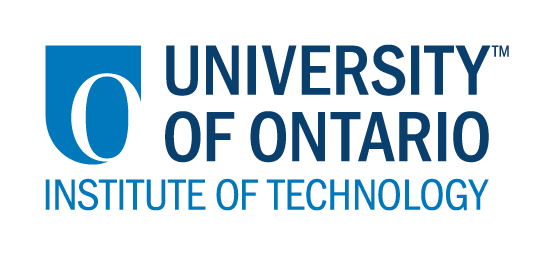 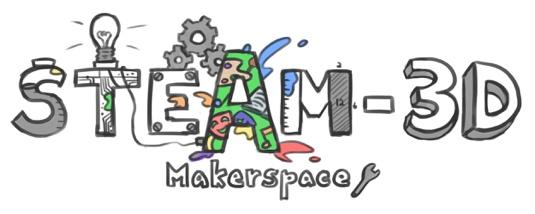 Projet Makerspaces CODE/MOE/UOIT--Plan de leçonConseil Scolaire: Huron Superior Catholic DSBAnnée(s): 6e  annéeSujet: Le langage (l’écriture) et les sciences 
Les constellationsGrandes idées: La Terre fait partie d'un vaste système interdépendant. Dans cette leçon, les élèves créeront leur propre constellation et histoire d'origine.
Attentes du curriculum:La langue: l’écritureGénérer, rassembler et organiser des idées et des informations pour écrire pour un but et un public prévus.Les sciencesÉtudier les caractéristiques des systèmes dont la terre fait partie et la relation entre la terre, le soleil et la lune.Contenus d’apprentissages :La langue: l’écriture2.5 utiliser une variété de formes (par exemple, orale, écrite, graphique, multimédia) pour communiquer avec différents publics et à des fins diverses.Les sciences3.1 identifier les composantes du système solaire, y compris le soleil, la terre et d'autres planètes, les satellites naturels, les comètes, les astéroïdes et les météorites, et décrire leurs caractéristiques physiques en termes qualitatifs (constellations).Grandes idées: La Terre fait partie d'un vaste système interdépendant. Dans cette leçon, les élèves créeront leur propre constellation et histoire d'origine.
Attentes du curriculum:La langue: l’écritureGénérer, rassembler et organiser des idées et des informations pour écrire pour un but et un public prévus.Les sciencesÉtudier les caractéristiques des systèmes dont la terre fait partie et la relation entre la terre, le soleil et la lune.Contenus d’apprentissages :La langue: l’écriture2.5 utiliser une variété de formes (par exemple, orale, écrite, graphique, multimédia) pour communiquer avec différents publics et à des fins diverses.Les sciences3.1 identifier les composantes du système solaire, y compris le soleil, la terre et d'autres planètes, les satellites naturels, les comètes, les astéroïdes et les météorites, et décrire leurs caractéristiques physiques en termes qualitatifs (constellations).Buts d’apprentissages:« On apprend à… »- étudier comment les constellations étaient basées sur des formes et des animaux familiers et chacun a sa propre histoire d'origine.- comprendre comment les constellations étaient utilisées pour guider les voyages (en navire, à pied, etc.)Critères de succès:  Nous aurons du succès quand…- nous avons étudié les constellations existantes et nous avons créé notre propre constellation avec une histoire d'origine selon deux rubriques. (un pour le processus de conception et un pour la pièce d'écriture)Aperçu de la leçon:Les élèves iront en ligne et trouveront différentes constellations et rechercheront leur histoire d'origine. Ensuite, les élèves créeront leur propre constellation en utilisant des bâtons de popsicle et des guimauves.Aperçu de la leçon:Les élèves iront en ligne et trouveront différentes constellations et rechercheront leur histoire d'origine. Ensuite, les élèves créeront leur propre constellation en utilisant des bâtons de popsicle et des guimauves.Matériaux et technologie à employer:  - des bâtons de popsickle - des guimauves - l’internet, les iPads, les ordis- du papier bricolage noir- du papier- des crayons– des matériaux du Makerspace et d'autres matériaux venant de la maison pour créer leur constellation (des boules de coton, des cure-dents, pour représenter les étoiles, etc.)Matériaux et technologie à employer:  - des bâtons de popsickle - des guimauves - l’internet, les iPads, les ordis- du papier bricolage noir- du papier- des crayons– des matériaux du Makerspace et d'autres matériaux venant de la maison pour créer leur constellation (des boules de coton, des cure-dents, pour représenter les étoiles, etc.)Accommodations/Modifications:  Les étudiant(e)s sont assis selon les plans IEP.Les étudiant(e)s ont tous accès à la technologie pour guider leur recherche.Les étudiant(e)s ayant un IEP auront le choix de travailler avec un partenaire si nécessaire.La leçon sera différencié par:Le contenu, spécifiquement: 
les élèves auront le choix du matériel pour créer leur propre constellationLe processus, spécifiquement: 
certains étudiant(e)s peuvent utiliser la technologie pour les aider à lire et écrire pour eux (Google Read&Write), l'enseignant(e) donnera aux élèves des instructions si nécessaireLe produit, spécifiquement:L’environnement, spécifiquement: 
Placer les élèves à proximité de l'enseignant(e) au besoinMINDS ON:  MINDS ON:  Pendant cette phase, l’enseignant(e) pourra : • Activer les connaissances préalables des élèves; • Engager les élèves en posant des questions qui suscitent la réflexion ;• Recueillir des données d'évaluation diagnostique et / ou formative par l'observation et l'interrogatoire ; Pendant cette phase, les étudiant(e)s pourraient • participer en discussions ; • proposer des stratégies ; • Interroger le professeur et ses camarades de classe ; • Faire des liens et réfléchir sur l'apprentissage antérieur.Décrivez comment vous allez introduire l'activité d'apprentissage à vos élèves.J'utiliserai le lien vidéo ci-dessous pour introduire la constellation (une parodie). https://www.youtube.com/watch?v=GzaMwoo9Ue0Quelles questions clés poseriez-vous ? « Maintenant, c'est à vous de rechercher une constellation de votre choix, de trouver celle qui vous intéresse et de lire comment cette constellation est née.Ensuite, quelle constellation pouvez-vous créer avec des bâtons de popsicle et des guimauves (ou quels autres matériaux pourriez-vous utiliser?) Quelle histoire créative d'origine pouvez-vous créer? »Comment allez-vous recueillir des données diagnostiques ou formatives sur les niveaux actuels de compréhension des élèves ? Je vais recueillir des données pendant que nous avons des conversations en classe, je garderais des notes anecdotiques sur la façon dont les élèves travaillent. Je serais en mesure d'évaluer ou donner une note au produit final de l'étudiant(e) à l'aide d'une rubrique ou d’une liste de contrôle.Comment les élèves seront-ils/elles groupé(e)s ? Comment les documents seront-ils distribués ?Ceci est une activité indépendante. Cependant, les élèves ayant un IEP auront l'occasion de travailler avec un ami(e). Les élèves auront accès à des iPads ou des ordinateurs pour rechercher une constellation. D'autres matériaux ne seront distribués qu'une fois qu'ils/elles auront effectué la recherche sur une constellation existante.Décrivez comment vous allez introduire l'activité d'apprentissage à vos élèves.J'utiliserai le lien vidéo ci-dessous pour introduire la constellation (une parodie). https://www.youtube.com/watch?v=GzaMwoo9Ue0Quelles questions clés poseriez-vous ? « Maintenant, c'est à vous de rechercher une constellation de votre choix, de trouver celle qui vous intéresse et de lire comment cette constellation est née.Ensuite, quelle constellation pouvez-vous créer avec des bâtons de popsicle et des guimauves (ou quels autres matériaux pourriez-vous utiliser?) Quelle histoire créative d'origine pouvez-vous créer? »Comment allez-vous recueillir des données diagnostiques ou formatives sur les niveaux actuels de compréhension des élèves ? Je vais recueillir des données pendant que nous avons des conversations en classe, je garderais des notes anecdotiques sur la façon dont les élèves travaillent. Je serais en mesure d'évaluer ou donner une note au produit final de l'étudiant(e) à l'aide d'une rubrique ou d’une liste de contrôle.Comment les élèves seront-ils/elles groupé(e)s ? Comment les documents seront-ils distribués ?Ceci est une activité indépendante. Cependant, les élèves ayant un IEP auront l'occasion de travailler avec un ami(e). Les élèves auront accès à des iPads ou des ordinateurs pour rechercher une constellation. D'autres matériaux ne seront distribués qu'une fois qu'ils/elles auront effectué la recherche sur une constellation existante.ACTION:  ACTION:  Pendant cette phase, l’enseignant(e) pourra : • Poser des questions ; • Clarifier les idées fausses, en redirigeant les élèves par questionnement ; • Répondre aux questions des élèves (mais éviter de fournir une solution au problème)• observer et évaluer ; • Encourager les élèves à représenter leur pensée de façon concrète et / ou avec des dessins ; • Encourager les élèves à clarifier leurs idées et à poser des questions à d'autres élèves.Pendant cette phase, les étudiant(e)s pourraient : • Représenter leur pensée (en utilisant des nombres, des images, des mots, des matériel de manipulation, des actions, etc.) ;• Participer activement à des groupes entiers, de petits groupes ou en groupes indépendants ;• Expliquer leur pensée à l’enseignant(e) et à leurs camarades de classe ; • Explorer et développer des stratégies et des concepts. Décrivez les tâches dans lesquelles vos élèves seront engagés.Les étudiant(e)s vont adorer la vidéo de Youtube. Ils/elles seront également engagés car ils/elles peuvent choisir une constellation à rechercher. Ils/elles aimeront aussi la partie créative de l'écriture d'une histoire pour accompagner leur constellation et créer l'origine de leur propre constellation.Quelles idées fausses ou difficultés pensez-vous qu'ils/elles pourraient rencontrer ?Nous avons parfois des problèmes d'Internet, donc j'espère que cela fonctionne.Les élèves peuvent choisir de créer une constellation qui existe déjà.Comment vont-ils/elles démontrer leur compréhension du concept ? Les élèves démontreront leur compréhension en partageant au sujet d'une constellation existante en racontant l'histoire de l'origine avec la classe. Ensuite, ils/elles présenteront leur nouvelle constellation à la classe et créeront leur propre version de la façon dont elle a été créée.Comment allez-vous recueillir vos données d'évaluation (par exemple, liste de contrôle, notes anecdotiques) ? En tant que classe, nous allons générer une rubrique pour le processus de conception et une pour la pièce d'écriture créative et les utiliser pour mon évaluation finale sur ce projet. Je voudrais également garder des notes anecdotiques sur la façon dont ils/elles travaillent et circulent dans la salle de classe pour s'assurer que les étudiant(e)s restent engager par leur tâche.Quelles activités allez-vous fournir pour aller plus loin avec les apprentissages des élèves ?Ils/elles pourraient écrire sur un autre élément de notre système solaire.Décrivez les tâches dans lesquelles vos élèves seront engagés.Les étudiant(e)s vont adorer la vidéo de Youtube. Ils/elles seront également engagés car ils/elles peuvent choisir une constellation à rechercher. Ils/elles aimeront aussi la partie créative de l'écriture d'une histoire pour accompagner leur constellation et créer l'origine de leur propre constellation.Quelles idées fausses ou difficultés pensez-vous qu'ils/elles pourraient rencontrer ?Nous avons parfois des problèmes d'Internet, donc j'espère que cela fonctionne.Les élèves peuvent choisir de créer une constellation qui existe déjà.Comment vont-ils/elles démontrer leur compréhension du concept ? Les élèves démontreront leur compréhension en partageant au sujet d'une constellation existante en racontant l'histoire de l'origine avec la classe. Ensuite, ils/elles présenteront leur nouvelle constellation à la classe et créeront leur propre version de la façon dont elle a été créée.Comment allez-vous recueillir vos données d'évaluation (par exemple, liste de contrôle, notes anecdotiques) ? En tant que classe, nous allons générer une rubrique pour le processus de conception et une pour la pièce d'écriture créative et les utiliser pour mon évaluation finale sur ce projet. Je voudrais également garder des notes anecdotiques sur la façon dont ils/elles travaillent et circulent dans la salle de classe pour s'assurer que les étudiant(e)s restent engager par leur tâche.Quelles activités allez-vous fournir pour aller plus loin avec les apprentissages des élèves ?Ils/elles pourraient écrire sur un autre élément de notre système solaire.CONSOLIDATION: Réflexion et ConnectionCONSOLIDATION: Réflexion et ConnectionPendant cette phase, l’enseignant(e) pourra : • Encourager les élèves à expliquer une variété de stratégies d'apprentissage ; • Demander aux élèves de défendre leurs procédures et de justifier leurs réponses ; • Clarifier les malentendus ; • Relier des stratégies et des solutions à des types de problèmes similaires afin d'aider les élèves à généraliser les concepts ; • Résumer la discussion et mettre l'accent sur des points ou des concepts clés.Pendant cette phase, les étudiant(e)s pourraient : • Partager leurs découvertes ; • Utilise une variété de représentations concrètes pour démontrer leur compréhension• justifier et expliquer leurs pensées ; • réfléchir sur leurs apprentissages.Comment choisirez-vous les élèves ou les groupes d'élèves qui doivent partager leur travail avec la classe (ex. Montrer une variété de stratégies, montrer différents types de représentations, illustrer un concept clé) ? Je mettrais tout leur travail sur notre tableau d'affichage ou suspendu dans notre salle de classe, ou dans la vitrine. Au cours d'une discussion en classe, je faisais appel aux élèves de partager leur constellation.Quelles questions clés poseriez-vous pendant le débriefing ? Qu'avez-vous appris en faisant l'activité?Pourquoi avez-vous choisi cette conception?Quelles difficultés ou obstacles avez-vous dû surmonter en créant votre constellation?Que feriez-vous différemment la prochaine fois?Comment choisirez-vous les élèves ou les groupes d'élèves qui doivent partager leur travail avec la classe (ex. Montrer une variété de stratégies, montrer différents types de représentations, illustrer un concept clé) ? Je mettrais tout leur travail sur notre tableau d'affichage ou suspendu dans notre salle de classe, ou dans la vitrine. Au cours d'une discussion en classe, je faisais appel aux élèves de partager leur constellation.Quelles questions clés poseriez-vous pendant le débriefing ? Qu'avez-vous appris en faisant l'activité?Pourquoi avez-vous choisi cette conception?Quelles difficultés ou obstacles avez-vous dû surmonter en créant votre constellation?Que feriez-vous différemment la prochaine fois?